TITLESUB TITLE FLAG		 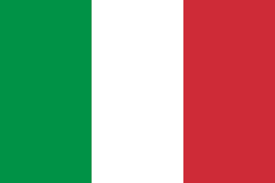 Collaborative Research ProjectbetweenDepartment of Architecture and Industrial DesignUniversity of Campania «Luigi Vanvitelli»Aversa, ITALYand Department of (Name of the Department)Faculty of (Name of the Faculty)University of (Name of the University)City, Countrydd  mm yyyy (Date of signature) TABLE OF CONTENTSSummary                                                                                                         Proposal title and acronymDuration of the projectKeywordsIntroduction	State of art and assumptions of the project. (at least 1 page)Aim of the project	Describe the aim(s) of the project(at least 5 rows)  Project descriptionDescribe in detail the phases of the project.(about 1-5 pages)Duration of the project…Keywords(maximum 6)Joint Research TeamProject Coordinators:Prof. Name SURNAME (Department of Architecture and Industrial Design, University of Campania “Luigi Vanvitelli”)Prof. Name SURNAME (Names of both Department and University)Project Components:- Prof. Name SURNAME (Department of Architecture and Industrial Design, University of Campania “Luigi Vanvitelli”)- Associate Prof. Name SURNAME (Department of Architecture and Industrial Design, University of Campania “Luigi Vanvitelli”)- Assistant Prof. Name SURNAME (Department of Architecture and Industrial Design, University of Campania “Luigi Vanvitelli”)- Researchers/PhDs/Co-op. students of the Dep. of Architecture and Industrial Design, University of Campania “Luigi Vanvitelli”.- Prof. Name Surname (Names of both Department and University)- Associate Prof. Name Surname (Names of both Department and University)- Assistant Prof. Name Surname (Names of both Department and University)- Researchers/PhDs/Co-op. students of the Dep. of (Names of both Department and University), Name of the Faculty, Name of the University. Project Activities and DeliverablesDepartment of Architecture and Industrial DesignUniversity of Campania “Luigi Vanvitelli”Aversa, ITALYprof. Name SURNAME(Coordinator)----------------------------------------prof. Name SURNAME (Head of Department)----------------------------------------Department of (Name of the Department)/Faculty of (Name of the Faculty)University of (Name of the University)City, Countryprof. Name SURNAME(Coordinator)----------------------------------------prof. Name SURNAME (Head of Department/Faculty)----------------------------------------Task n.Project ActivitiesProject DeliverablesDurationStart dateEnd date0Project Kick-offProject commitment-GG/MM/YYGG/MM/YY1Phase 1 – Name of ActivityP1.1 – Name of Sub-ActivityP1.2 – Name of Sub-ActivityD1.1 – Deliverable 1.1 D1.2 – Deliverable 1.2n. of monthsGG/MM/YYGG/MM/YY2Phase 2 - Name ActivityP2.1 – Name of Sub-ActivityP2.2 – Name of Sub-ActivityD2.1 – Deliverable 2.1 D2.2 – Deliverable 2.2n. of GG/MM/YYGG/MM/YY3Phase 3 - Name ActivityP3.1 – Name of Sub-ActivityP3.2 – Name of Sub-ActivityD3.1 – Deliverable 3.1 D3.2 – Deliverable 3.2monthsGG/MM/YYGG/MM/YY